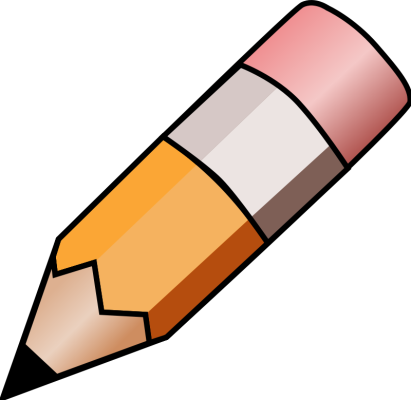 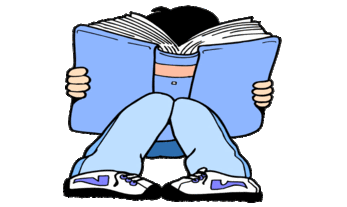 YEAR 5 HOME LEARNING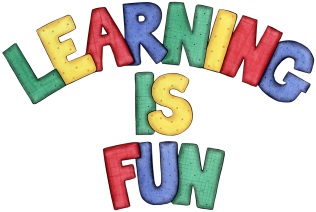 YEAR 5 HOME LEARNINGDate Set14.06.19Date Due21.06.19MathleticsThis week will be focussing on: REVISIONS OF UNITS. All activities can be found on matheletics.com. Every child has their username and passwords in their reading records.SpellodromeWritingThis week, children will be focusing on words with silent letters.Spellings can also be found on spellodrome.com. THE SPELLINGS ARE REMAINING THE SAME AS THE CHILDREN HAVE BEEN GIVEN MANY OTHER TASKS TO COMPLETE ON PURPLEMASH. canoebroochbizarredefinitelyburglarbarbecuepursuitrecruitadaptationachieveattachedcommitteeexcellentidentityoccupyoccurqueuerestaurantsuggestvarietyWriting task – Due 19.06.19This week the children are to create their very own mythical creature. They are then going to think of the pros and cons for keeping this creature as a pet. They are then going to write a balanced argument for the following question: ‘Should my mythical creature be allowed to be kept as a pet?’The text should include: At least 1 point for and 1 point againstadverbials of concession (however, therefore, on the other hand, Furthermore, moreover, subsequently)Emotive languageexaggerationModal verbsRhetorical questions ReadingRecommended daily reading time: KS2 40 minutes.Home Learning ProjectDate Set:                       N/A                             Date Due:GreekPlease go to Greek Class Blog for Greek Home LearningGreek Class - St Cyprian's Greek Orthodox Primary Academy